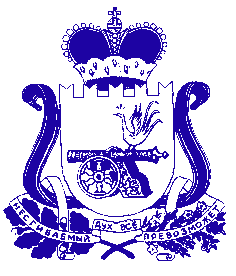 АДМИНИСТРАЦИЯ МУНИЦИПАЛЬНОГО ОБРАЗОВАНИЯ «ДЕМИДОВСКИЙ РАЙОН» СМОЛЕНСКОЙ ОБЛАСТИПОСТАНОВЛЕНИЕот 22.07.2019 № 407Об утверждении  проектов межевания   территорий земельных  участков под многоквартирными жилыми домами     По итогам публичных слушаний «Об утверждении проектов межевания территорий земельных участков под многоквартирными жилыми домами», руководствуясь статьями 45 и 46 Градостроительного кодекса Российской Федерации, Администрация муниципального образования «Демидовский район» Смоленской области,  Администрация муниципального образования «Демидовский район» Смоленской области ПОСТАНОВЛЯЕТ:1. Утвердить проекты межевания территорий земельных участков под многоквартирными жилыми домами и площади земельных участков под многоквартирными жилыми домами, расположенными по адресам:1.1. Российская Федерация, Смоленская область, Демидовский район, Демидовское городское поселение, г. Демидов, ул. Гуреевская, 166, площадью 1530 кв. м; 1.2. Российская Федерация, Смоленская область, Демидовский район, Демидовское городское поселение, г. Демидов, ул. Коммунистическая, 21, площадью 855 кв.м;1.3. Российская Федерация, Смоленская область, Демидовский район, Демидовское городское поселение, г. Демидов, ул. Коммунистическая, 27, площадью 2000 кв.м;1.4. Российская Федерация, Смоленская область, Демидовский район, Демидовское городское поселение, г. Демидов, ул. Кооперативная, 2, площадью 1700 кв.м;1.5. Российская Федерация, Смоленская область, Демидовский район, Демидовское городское поселение, г. Демидов, ул. Руднянская, 63, площадью 1500 кв.м;1.6. Российская Федерация, Смоленская область, Демидовский район, Демидовское городское поселение, г. Демидов, ул. Садовая, 3, площадью 1415 кв.м;1.7. Российская Федерация, Смоленская область, Демидовский район, Демидовское городское поселение, г. Демидов, ул. Фрадкова, 10, площадью 1370 кв. м;1.8. Российская Федерация, Смоленская область, Демидовский район, Демидовское городское поселение, г. Демидов, ул. Фрадкова, 19, площадью 1500 кв.м;1.9. Российская Федерация, Смоленская область, Демидовский район, Демидовское городское поселение, г. Демидов, ул. Фрадкова, 21, площадью 1470 кв.м;1.10. Российская Федерация, Смоленская область, Демидовский район, Демидовское городское поселение, г. Демидов, ул. Хренова, 16А, площадью 1630 кв.м;1.11. Российская Федерация, Смоленская область, Демидовский район, Демидовское городское поселение, г. Демидов, ул. Хренова, 20, площадью 1660 кв.м.2. Настоящее постановление  опубликовать в газете «Поречанка» и разместить на официальном сайте Администрации муниципального образования «Демидовский район» Смоленской области в информационно-телекоммуникационной сети «Интернет».Глава  муниципального образования «Демидовский район» Смоленской области	   	                            А.Ф. Семенов